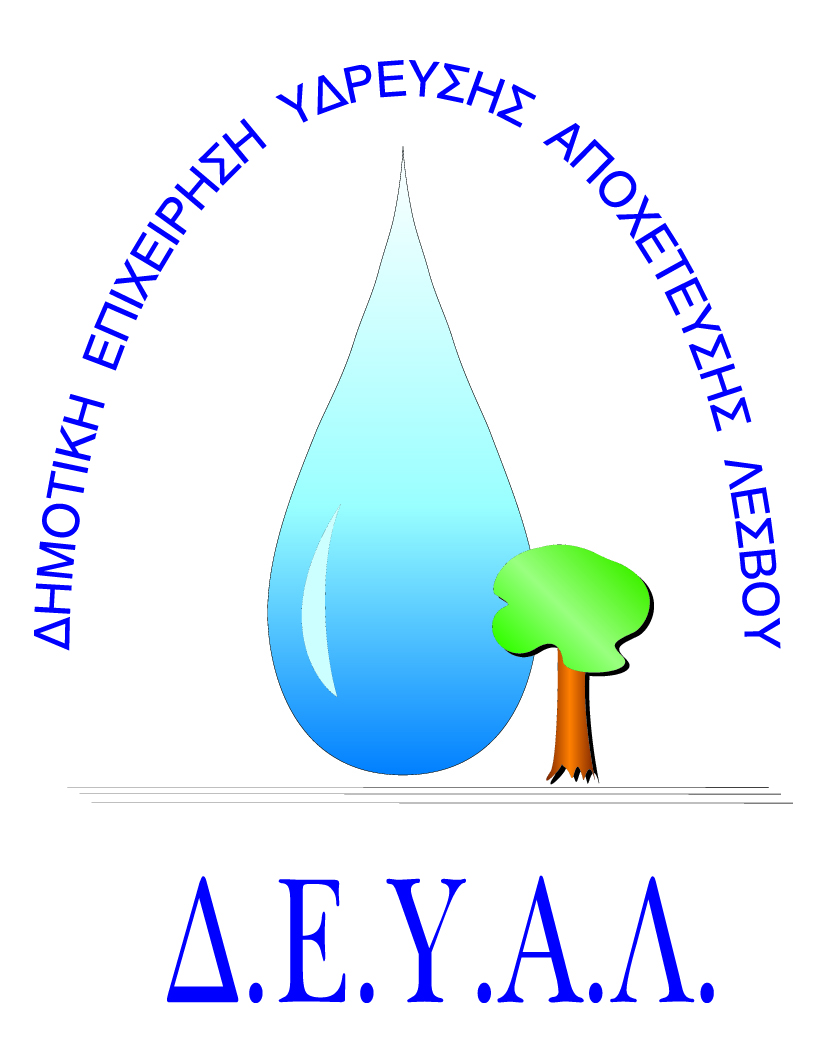 ΔΙΑΔΗΜΟΤΙΚΗ ΕΠΙΧΕΙΡΗΣΗ                                                          Ημερομηνία: 14/12/2020ΥΔΡΕΥΣΗΣ ΑΠΟΧΕΤΕΥΣΗΣ                                             ΛΕΣΒΟΥ                                                                                                          Προς                                                                                                          Δ.Ε.Υ.Α. ΛέσβουΕΝΤΥΠΟ 1  -  ΟΙΚΟΝΟΜΙΚΗ ΠΡΟΣΦΟΡΑ	Προς Υπογραφή Προσφέροντος ή Εκπροσώπου του……………………………………………………… Όνομα υπογράφοντος……………………………………………….Αρ. Δελτίου Ταυτότητας/ΔιαβατηρίουΥπογράφοντος………………………………………………..Ιδιότητα υπογράφοντος…………………………………………… ΘΕΜΑ:  Προμήθεια ηλεκτρολογικού υλικού για τις ανάγκες της Γεώτρησης ‘’Μονή Περιβολή’’ στην Δ.Κ. Αντισσας.Αρ. πρωτ.:    14201 /14-12-2020Α/ΑΠΟΣΟΤΗΤΑΠΕΡΙΓΡΑΦΗΤΙΜΗ ΜΟΝ. ΚΟΣΤΟΣ11SOFT STARTER 37KW [PSE72-600-70ABB]. Να είναι ψυχώμενος και να συνοδεύεται από εγχειρίδιο στα Ελληνικά.11Κουτί στεγανό διαστάσεων: 40cm x 50cm (Βάθος τουλάχιστον 30cm)Η εγκατάσταση και η ρύθμιση θα γίνουν από το Τμήμα Η/Μ Εγκαταστάσεων της ΔΕΥΑΛ.Η εγκατάσταση και η ρύθμιση θα γίνουν από το Τμήμα Η/Μ Εγκαταστάσεων της ΔΕΥΑΛ.Η εγκατάσταση και η ρύθμιση θα γίνουν από το Τμήμα Η/Μ Εγκαταστάσεων της ΔΕΥΑΛ.Η εγκατάσταση και η ρύθμιση θα γίνουν από το Τμήμα Η/Μ Εγκαταστάσεων της ΔΕΥΑΛ.Η εγκατάσταση και η ρύθμιση θα γίνουν από το Τμήμα Η/Μ Εγκαταστάσεων της ΔΕΥΑΛ.ΚΑΘΑΡΗ ΑΞΙΑΚΑΘΑΡΗ ΑΞΙΑΚΑΘΑΡΗ ΑΞΙΑΚΑΘΑΡΗ ΑΞΙΑΦΠΑ 17%ΦΠΑ 17%ΦΠΑ 17%ΦΠΑ 17%ΣΥΝΟΛΟΣΥΝΟΛΟΣΥΝΟΛΟΣΥΝΟΛΟ